Publicado en Sierra Norte Guadalajara el 16/07/2024 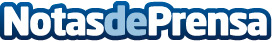 ADEL entrega material sanitario a los siete centros de salud de la Sierra NorteCon el remanente de una partida COVID, que ya no tenía sentido gastar en protección frente a la pandemia, se ha adquirido, en coordinación con los profesionales sanitarios de los centros médicos de la comarca, diferentes instrumentos médicos -en torno a 4.000 euros por centro-, como por ejemplo dos ecógrafos, uno para Hiendelaencina, y otro para SigüenzaDatos de contacto:Javier BravoBravocomunicacion606411053Nota de prensa publicada en: https://www.notasdeprensa.es/adel-entrega-material-sanitario-a-los-siete Categorias: Nacional Medicina Castilla La Mancha Solidaridad y cooperación http://www.notasdeprensa.es